	Подключение 9800 через Cradle.Если Cradle был подключен по USB к ПК. Отключаем его и вновь подключаем.Сканируем для начала настройки 3 ШК по порядку: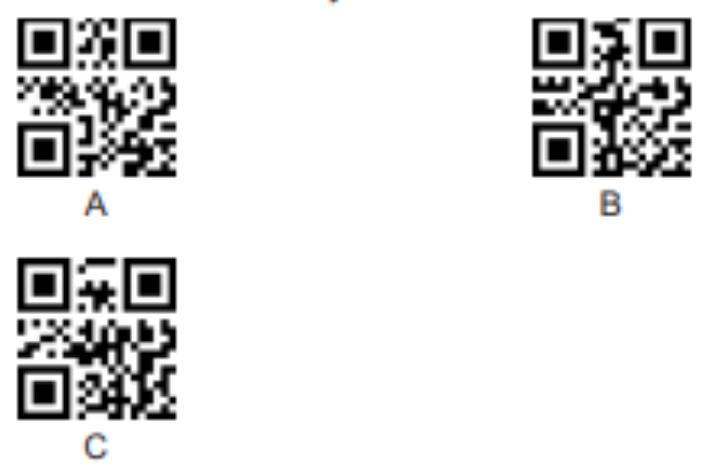 Сканируем ШК: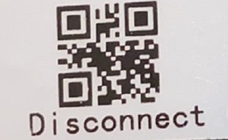 Сопрягаем сканер с Cradle отсканировав ШК: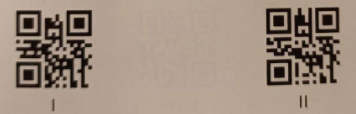 Переводим в режим COM или HID:COM:    или HID: 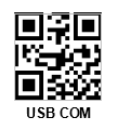 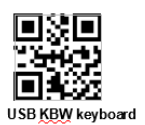 Сканируем для применения и завершения настройки:Проверяем сканирование.Если не вышло связать Cradle с первого раза, выполняем еще раз с первого пункта.